2024 P.A.R. (Play As Resident) Pass	 Application for 2024 Season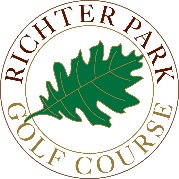 Fee: $450.00*Non-Resident golfers may purchase a “Resident” ID card and receive all the benefits of a resident:Tee times available 10 days in advanceResident Rates Apply – Walk or RideParticipation in Loyalty ProgramMaximum 20 Sold*Any and all fees paid for a P.A.R. Pass are non-transferable, non-refundable and will not be prorated.Name: ______________________________________________________Are you over 62 years old?  Please circle     Yes      (Will Check I.D.)Email: ______________________________________________________Address: ____________________________________________________City: _____________________ State: ________________ Zip: __________Business Phone: ___________________ Alternate Phone: ________________Credit Card Number: ____________________ Exp. Date: ________  CVV: _____Name as it appears on card: _________________________________________Billing Address: __________________________________________________Signature: _______________________________________________________By signing this application, I agree to follow the rules governing the use of the facilities, including, but not limited to, the 24 hour cancellation/no show policy.  I acknowledge that some blackout dates will apply. Also, I understand that falsification of this application and/or failure to comply with the Richter Park rules will result in the revocation of the permit and playing privileges for a minimum of one year._____________________________________________   	_________________Signature									Date Golf Course –  – 203-792-2550